TÍTULO: MODELO DE RESUMO SIMPLES 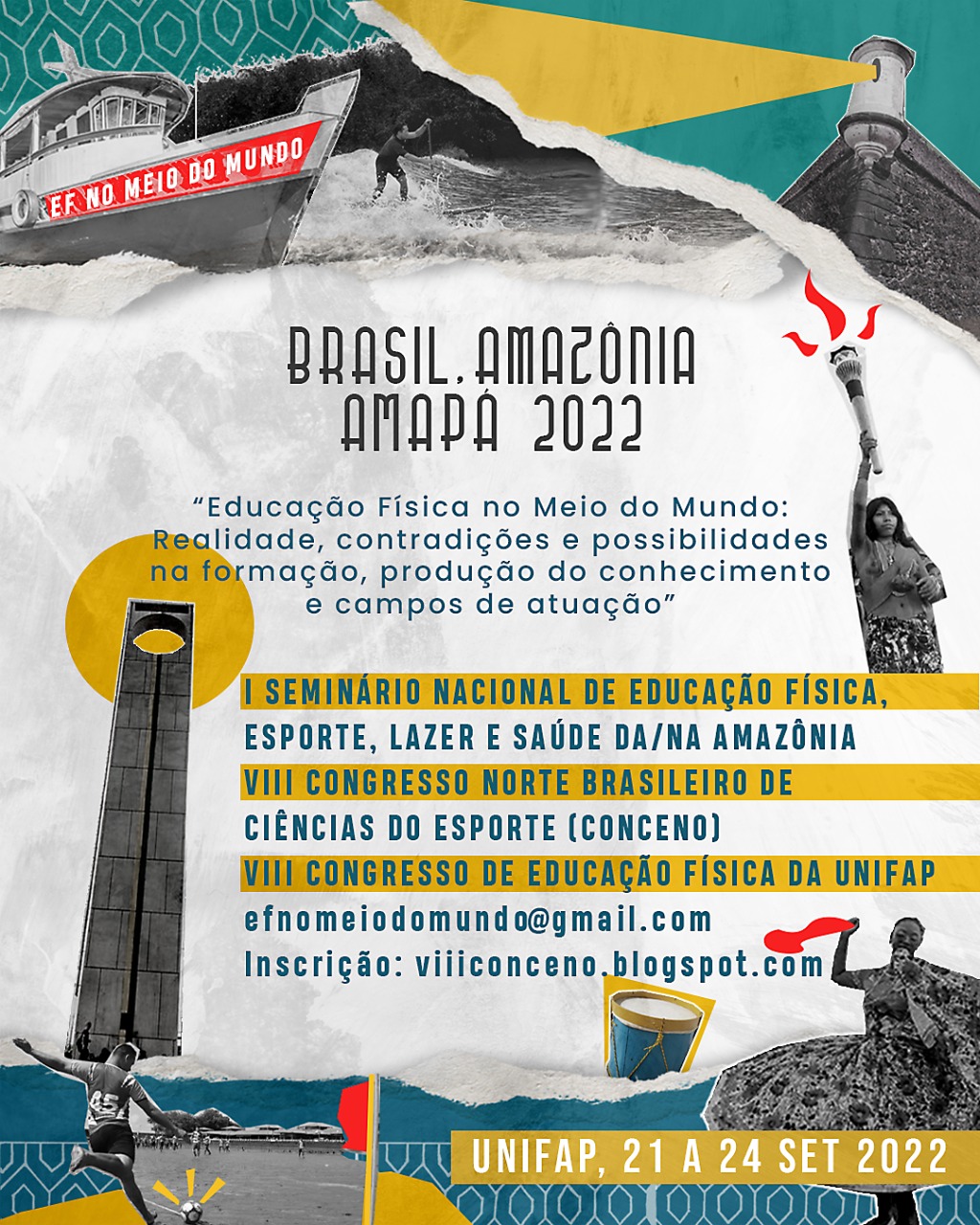 Nome completo do autor; Sigla do vínculo institucionalNome completo do autor; Sigla do vínculo institucionalIntrodução: apresentar um breve contexto do trabalho, destacando sua relevância. Objetivo: apresentar o objetivo do trabalho. Método: apresentar tipo de pesquisa, participantes do estudo, instrumentos ou técnicas de coleta de dados e métodos de análise. Resultados: apresentar os principais resultados do estudo levando em consideração o objetivo do estudo. Conclusão: responder os objetivos do estudo e desdobramentos da pesquisa. Palavras-chave: De três a cinco. Separadas. Por ponto. Agradecimentos/financiamento (opcional)Referências (opcional) Orientações gerais para construção do resumo: O resumo, como um todo, terá o espaçamento entre linhas simples e texto justificado.O título será em negrito e em maiúsculo. Deverá ser objetivo, conciso e informativo, com no máximo 15 palavras. A fonte será Times New Roman, tamanho14.As referências de autores/as e instituição, serão em negrito e justificado à direita, com tamanho de fonte 12.O texto do resumo (sem título, nome dos autores/as e instituição) deverá ter no mínimo 100 e no máximo 500 palavras, a fonte adotada será Times New Roman, tamanho da fonte 12.Entre o título e nome/s dos/as autores/as, deixar uma linha em branco.Entre a titulação do último autor/a e o início do texto do resumo, propriamente dito, deixar uma linha em branco (conforme modelo).O texto do resumo deverá conter: introdução, objetivo, método, resultados e conclusão (de acordo com as orientações especificadas no modelo acima). As palavras-chave, serão de 03 a 05, separadas por ponto, com a inicial da primeira palavra em maiúsculo. Agradecimentos/financiamento e Referências, são opcionais.O rodapé será no tamanho de fonte 10.